Мониторинг рынка вторичного жилья г. Владивосток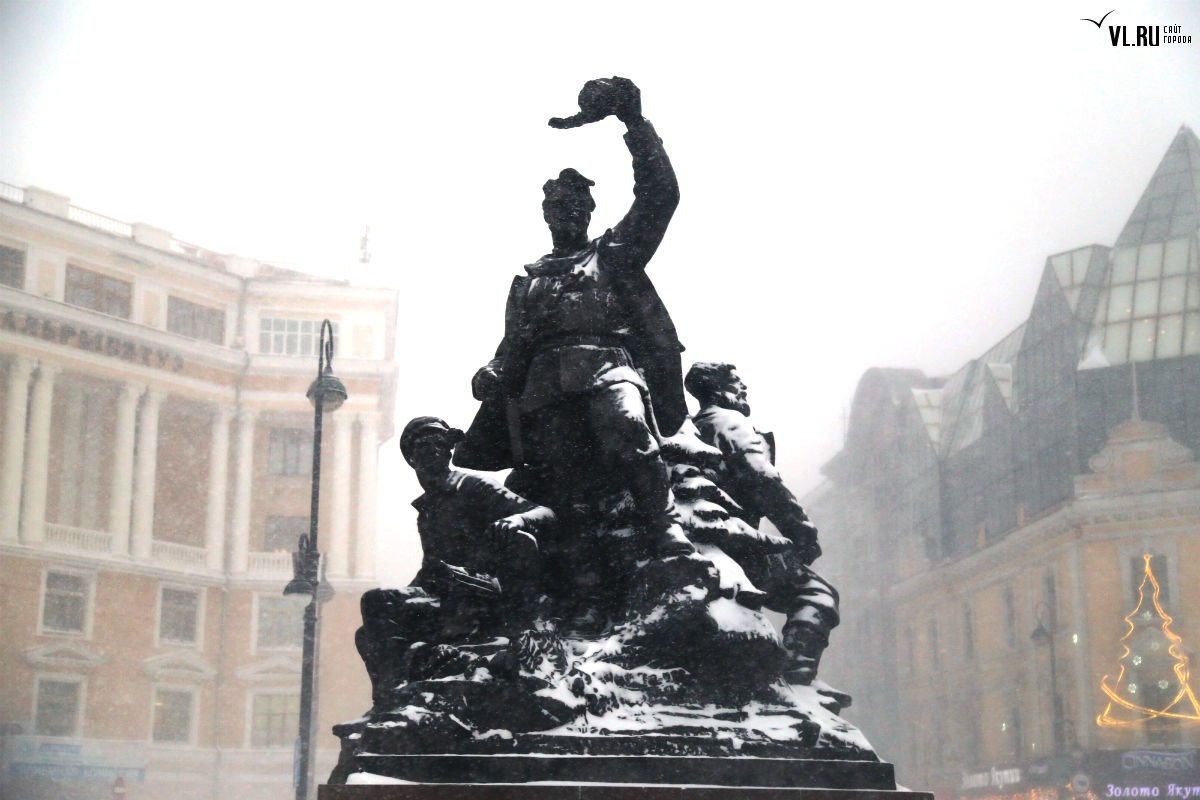 Февраль 2018Итоги месяцаОбъем предложения на рынке купли-продажи квартир в Феврале месяце составил 27,473 млрд. руб., что на 4,07% выше аналогичного показателя предыдущего месяца.Лидерами среди районов по количеству выставленных на продажу квартир стали: «Вторая речка» - 618, «Чуркин» – 532, «Центр» - 532, по объему предложения: «Центр» - 9,5 млрд. руб., «Эгершельд» -  7,481 млрд. руб., «Первая речка»-7,316 млрд. руб.Самый дорогой район «Центр», средняя удельная цена предложения 122 629 руб./кв.м., самый дешевый район «о. Попова» - 31 364 руб./кв.м.В Феврале 2018 года средняя удельная цена предложения на вторичном рынке многоквартирного жилья г. Владивостока составила 96 534 руб./кв.м. и увеличилась на 0,22% в сравнении с предыдущим месяцем.В Феврале месяце Индекс роста составил 1,002, прирост 0,22%, погрешность в определении среднего 0,7%. Коэффициент вариации 25,50%. В Феврале 2018 года средняя полная цена предложения понизилась на 0,72% и составила 5 216 030 руб. В среднем по городу Владивостоку цена предложения за метр квадратный в квартирах, расположенных на средних этажах составила 99 562 руб. (+0,46% к предыдущему месяцу), на последних этажах 95 115 руб., на первых и цокольных этажах 92 357 руб.В среднем по городу Владивостоку цена предложения за квадратный метр в квартирах, расположенных в кирпичных домах составила 99 515 руб. (-0,43%к предыдущему месяцу), в панельных – 92 193 руб., в деревянных – 61 911 руб./кв.м.В домах новостройках, первичный рынок, в г. Владивосток средневзвешенная по площади цена предложения в Феврале 2018 г. составила 89 362 (-0,66 руб./кв.м. к предыдущему месяцу).Диаграмма 1. Динамика изменения средней удельной цены предложения на вторичном рынке жилья в г. Владивостоке, руб./кв.м.Таблица 1. Средняя удельная цена  предложения за 1 кв.м. в г. Владивостоке, руб.Таблица 2. Средняя удельная цена  предложения за 1 кв. м. в зависимости от материала стен  в г. Владивостоке, руб.Таблица 3. Средняя удельная цена предложения  за 1 кв. м. в зависимости от этажа расположения квартиры в г. Владивостоке, руб., и корректировка на этаж.Таблица 4. Средняя удельная  и полная цена предложения 1 кв. м. по типам квартир в г. Владивостоке, руб.Таблица 5.  Десятка самых дорогих районов по средней удельной цене предложения за 1 кв. м. руб.Таблица 6. Распределение объема предложения по типам квартир по районам г. Владивостока, штукДиаграмма 2. Средняя удельная цена предложения 1 кв. м. по типам квартир в г. Владивостоке, руб.Диаграмма 3. Средняя удельная цена предложения за 1 кв. м. в зависимости от этажа расположения квартиры в г. Владивостоке, руб./кв.м.Диаграмма 4. Средняя удельная цена  за 1 кв. м. в зависимости от материала стен в г. Владивостоке, руб./кв.м.Диаграмма 5. Средняя удельная цена предложения за 1 кв. м. по районам в г. Владивостоке, руб./кв.м.Таблица 7. Средняя удельная цена предложения 1 кв. м. по районам г. ВладивостокаТаблица 8. Средняя удельная цена предложения 1 кв. м. в новостройках (первичный рынок) по районам г. ВладивостокаТаблицы 9. Удельная цена предложения 1 кв. м. по типам квартир по районам г. ВладивостокаПодготовлен Мониторинг рынка вторичного жилья в городе Владивостоке, Февраль 20178года. Подготовлен Дымченко С.Н., директор ООО «Индустрия-Р», аттестованный аналитик рынка недвижимости (ААРН), Сертификат РОСС RU №25.001. Тел. (423) 245-77-18, dsn2001@mail.ru, www.industry-r.ru.Материалы и методологии. Сайт www.farpost.ru, информация о выставленных на продажу квартирах в Феврале 2018 г.Сбор информации с сайта осуществлен программным продуктом «Парсер сайтов» (Сублицензионный договор №1205-1, 12 мая 2015 года)Методология анализа рынка недвижимости изложенная в книге «Анализ рынка недвижимости для профессионалов» Стерник Г.М., Стерник С.Г. Издательство, Экономика Год 2009 год.Руб.Средняя ценаСредняя удельная цена предложения за 1 кв. м.96 534фев.18янв.18Материал стенСредняяСредняя% изм.деревянный61 91162 543-1,01%кирпичный99 51599 947-0,43%монолитный102 333103 971-1,57%панельный92 19391 5420,71%шлакобетонный84 41287 069-3,05%фев.18янв.18Этаж расположенияСредняяСредняя% изм.первый92 35790 7611,76%средний99 56299 1050,46%последний95 11593 3491,89%фев.18янв.18Количество комнатМинСредняяМаксПолная Руб.Средняя% изм.Средней.Полная Руб.% изм.Полной1-комнатная28 846100 666210 0003 582 69299 2131,46%3 455 0133,70%2-комнатная13 04396 009306 6674 998 94695 8180,20%4 710 7706,12%3-комнатная11 65092 304320 0006 934 18492 380-0,08%6 401 3388,32%4-комнатная42 40593 235234 3759 658 38193 945-0,76%8 892 3638,61%5-комнатная52 174103 816222 22216 653 554103 2490,55%13 737 73521,22%6 комнат и более34 483105 893201 80724 903 083107 391-1,40%21 527 18215,68%Гостинка41 892101 829169 0001 981 608102 259-0,42%2 064 720-4,03%Комната19 14994 348161 5381 464 29694 0930,27%1 502 742-2,56%Февраль 2018Февраль 2018Февраль 2017Февраль 2017Центр122 629Первая речка115 254Первая речка117 826Центр115 045Некрасовская113 540Некрасовская111 064Эгершельд109 223Эгершельд106 475Патрокл109 206Столетие100 620Толстого (Буссе)106 077БАМ98 123Столетие101 730Седанка97 727Третья рабочая100 729Третья рабочая97 220БАМ99 459Вторая речка96 967Вторая речка97 354Толстого (Буссе)95 489Район Владивостока1-комнатная2-комнатная3-комнатная4-комнатная5-комнатная6 комнат и болееГостинкаКомнатаОбщий итог64, 71 микрорайоны941521383092425Баляева68497018615289БАМ50595510132189Борисенко767261915218289Весенняя33Вторая речка13420016329635924618Гайдамак109188421456Горностай4138Заря1512711137Луговая265355914148Некрасовская23365061321149о. Попова33о. Русский17258151Океанская23183435111499Патрокл14891234Первая речка5789652421105253Пригород766120Садгород24111351155Седанка1624401011193Снеговая117141119255Снеговая падь2033339297Столетие55997512214418306Тихая3563343386179Толстого (Буссе)1424204264Третья рабочая6678651661322266Трудовая2129321413100Трудовое29262431597Угольная691152143Фадеева70129144366369403Центр11813912831110015532Чуркин69887424741418298Эгершельд9415213830924251-комнатная2-комнатная3-комнатная4-комнатная5-комнатная6 комнат и болееГостинкаКомнатаОбщий итогОбщий итог11721554143929947185551755259% от общего22,29%29,55%27,36%5,69%0,89%0,34%10,55%3,33%100,00%2018, Февраль2018, ЯнварьРайоны городаМинУдельнаяСредняя(УС)МаксШтукПлощадь, кв.м.Объем предложения 
руб.Объем предложения %Средняяполная, руб.УС% изм. УС64, 71 микр.43 84585 064141 50942523 9191 968 099 0847,17%4 630 82184 5470,61%Баляева52 17488 191150 00028911 394951 153 0713,47%3 291 18786 5081,95%БАМ64 36899 459143 9391899 127889 539 0033,24%4 706 55697 5831,92%Борисенко18 18286 329150 00028911 771965 500 3853,52%3 340 83285 598-0,62%Весенняя30 00033 39236 84231204 000 0000,01%1 333 33335 673-6,39%Вторая речка12 50097 354192 30861831 7953 054 614 87711,14%4 942 74397 3570,00%Гайдамак36 76593 284142 857563 782348 664 9991,27%6 226 16192 487-8,03%Горностай53 57163 64685 000835322 760 0000,08%2 845 00063 6460,00%Заря34 48386 307139 024372 373178 211 5000,65%4 816 52788 932-2,95%Луговая16 17690 470162 0371488 064719 905 0002,62%4 864 22392 073-1,74%Некрасовская72 985113 540174 9861497 761883 413 0003,22%5 928 946111 0762,22%о. Попова29 26831 36435 55631274 000 0000,01%1 333 33322 32640,48%о. Русский45 65264 57182 500512 226142 510 0000,52%2 794 31463 7651,26%Океанская16 00082 193192 391996 441575 346 0002,10%5 811 57683 028-1,01%Патрокл31 818109 206194 805342 345247 691 9990,90%7 285 059106 3412,69%Первая речка50 000117 826275 38525315 6981 850 982 9946,75%7 316 138117 888-0,05%Пригород11 65072 111104 5452091462 766 0000,23%3 138 30074 451-3,14%Садгород47 45883 385120 000553 582308 964 0001,13%5 617 52777 9187,02%Седанка40 59493 524178 261936 591606 067 0992,21%6 516 85195 479-2,05%Снеговая44 16777 768104 959552 246175 630 0000,64%3 193 27377 0090,99%Снеговая падь64 77391 915133 871975 980537 605 9981,96%5 542 33091 4550,50%Столетие13 043101 730160 65630614 4381 435 155 1495,23%4 690 050101 4040,32%Тихая48 52987 019131 1111797 137604 012 9992,20%3 374 37487 123-0,12%Толстого (Буссе)60 714106 077172 727643 614375 246 9991,37%5 863 234105 5210,53%Третья рабочая33 600100 729154 05426614 2521 414 457 9985,16%5 317 511100 7220,01%Трудовая55 00082 946104 8391005 068406 148 0001,48%4 061 48083 751-0,96%Трудовое12 12176 827110 625974 190314 883 9991,15%3 246 22775 2332,12%Угольная51 85295 796161 538431 08493 369 9980,34%2 171 39593 3322,64%Фадеева39 773122 629320 00040330 1243 828 398 83113,96%9 499 749123 684-0,85%Центр21 05390 107142 85753225 4902 231 759 7888,14%4 195 03790 830-0,80%Чуркин44 792109 223216 41829819 5652 229 320 5898,13%7 480 942108 4230,74%Эгершельд43 84585 064141 50942523 9191 968 099 0847,17%4 630 82184 5470,61%фев.18янв.18РайонМинСредняяМаксСредняя% изм64, 71 микрорайоны47 09379 501100 32482 887-4,26%Баляева52 11370 52780 22274 205-5,21%Вторая речка62 35372 66881 74477 856-7,14%Ж/Д ВокзалаЛуговая76 69597 035140 62593 1464,01%Океанская50 00085 550125 65686 233-0,80%ПатроклСадгородТретья рабочая108 668108 668108 668102 5795,60%Центр135 073149 597168 180143 8303,85%Чуркин82 104102 826157 17384 81717,51%Эгершельд82 78395 883121 60095 2200,69%1-комнатная1-комнатная1-комнатная1-комнатная1-комнатнаяМикрорайонМинимумСредняяМаксимумшт.64, 71 микрорайоны64 00096 941141 50994Баляева64 28688 276116 66768БАМ80 556105 275141 17650Борисенко66 14090 851120 45576ВесенняяВторая речка52 000100 925175 000134Гайдамак86 36499 719113 04310Горностай53 57157 83762 7784Заря70 00090 999139 02415Луговая80 30399 009130 47626Некрасовская80 556116 863151 08723о. Русский45 65268 29580 64517Океанская28 84672 641103 33323Патрокл71 429110 057130 00014Первая речка74 286127 987200 00057п-ов ПесчаныйПригород61 25881 23791 6677Садгород49 60080 870120 00024Сахарный ключСеданка48 71894 568119 14316Снеговая58 14082 126104 68811Снеговая падь71 944100 673115 27820СпутникСтолетие71 429108 443153 33355Тихая63 88995 508125 00035Толстого (Буссе)71 393116 774172 72714Третья рабочая74 138113 186154 05466Трудовая68 54393 340104 83921Трудовое48 84679 106103 44829УгольнаяФадеева81 21293 283101 3166Центр67 925125 357210 00070ЧайкаЧуркин41 07196 060135 150118Эгершельд44 792106 858175 439692-комнатная2-комнатная2-комнатная2-комнатная2-комнатнаяМикрорайонМинимумСредняяМаксимумшт.64, 71 микрорайоны56 00085 948128 302152Баляева61 17685 012118 18249БАМ75 00099 106143 93959Борисенко51 22084 800124 10772Весенняя30 00033 39236 8423Вторая речка52 00095 495192 308200Гайдамак86 122104 959135 7149Горностай85 00085 00085 0001Заря71 42991 014114 00012Луговая54 65196 155162 03753Некрасовская77 381114 361174 98636о. Русский48 51163 90782 50025Океанская54 94585 723130 76918Патрокл82 09096 461134 1468Первая речка50 000111 296216 00089п-ов ПесчаныйПригород59 28970 02980 3926Садгород59 57487 847120 00011Сахарный ключСеданка65 27892 868178 26124Снеговая73 25680 53897 1437Снеговая падь66 10295 676133 87133СпутникСтолетие13 043101 891160 65699Тихая65 62583 147102 27363Толстого (Буссе)76 923113 814166 07124Третья рабочая33 600100 691153 84678Трудовая63 41586 170104 65129Трудовое48 88971 55095 65226УгольнаяФадеева51 85275 56490 0009Центр57 895121 034306 667129Чайка54 76254 76254 7621Чуркин21 05388 909138 776139Эгершельд54 416106 660183 908883-комнатная3-комнатная3-комнатная3-комнатная3-комнатнаяМикрорайонМинимумСредняяМаксимумшт.64, 71 микрорайоны43 84576 396126 000138Баляева52 17476 989102 77870БАМ64 36891 222135 59355Борисенко18 18274 570103 07761ВесенняяВторая речка12 50092 297157 732163Гайдамак66 66795 053125 45518Горностай61 86464 27266 6673Заря56 16486 328108 5717Луговая16 17683 344140 26055Некрасовская72 985109 056172 72750о. Русский47 61960 55276 1198Океанская16 00079 628192 39134Патрокл31 818121 766194 8059Первая речка78 525119 397275 38565п-ов ПесчаныйПригород11 65058 13976 2306Садгород47 45876 775120 00013Сахарный ключСеданка40 59495 416150 00040Снеговая44 16768 25387 50014Снеговая падь64 77386 327112 90333СпутникСтолетие66 23492 506148 81975Тихая48 52979 825131 11134Толстого (Буссе)70 49293 113120 53620Третья рабочая70 64595 434136 11165Трудовая55 00077 20695 23832Трудовое12 12173 70493 65124УгольнаяФадеева71 33971 33971 3391Центр39 773121 812320 000144ЧайкаЧуркин45 94685 409130 000128Эгершельд78 846113 034216 418744-комнатная4-комнатная4-комнатная4-комнатная4-комнатнаяМикрорайонМинимумСредняяМаксимумшт.64, 71 микрорайоны63 37278 303100 00030Баляева81 25081 25081 2501БАМ79 31095 349121 11110Борисенко61 02973 17382 2589ВесенняяВторая речка65 33391 351152 57729Гайдамак71 11183 837116 3798ГорностайЗаря42 40542 40542 4051Луговая67 56877 05994 5959Некрасовская90 16498 800110 0006о. РусскийОкеанская106 167136 730154 9553Патрокл125 806125 806125 8061Первая речка65 269108 055155 68924п-ов ПесчаныйПригородСадгород62 000100 622120 0005Сахарный ключСеданка49 33384 428108 59410СнеговаяСнеговая падь67 95577 73483 7089СпутникСтолетие61 53892 876117 44212Тихая62 66762 99463 1583Толстого (Буссе)83 75099 409117 8574Третья рабочая65 45588 311143 47816Трудовая60 93873 09982 25814Трудовое62 29571 85886 8853УгольнаяФадеева61 49461 49461 4941Центр73 586131 087234 37536ЧайкаЧуркин53 06773 201100 00031Эгершельд57 391108 583172 222245-комнатная5-комнатная5-комнатная5-комнатная5-комнатнаяМикрорайонМинимумСредняяМаксимумшт.64, 71 микрорайоныБаляеваБАМБорисенко67 42467 42467 4241ВесенняяВторая речка80 247105 191125 0006Гайдамак69 28684 64493 4784ГорностайЗаря55 00055 00055 0001ЛуговаяНекрасовская93 67193 67193 6711о. РусскийОкеанская105 000120 644170 5075Патрокл52 17489 399126 6232Первая речка93 857104 984116 1112п-ов ПесчаныйПригородСадгород111 111111 111111 1111Сахарный ключСеданка78 26178 26178 2611Снеговая103 333103 333103 3331Снеговая падьСпутникСтолетие77 66782 51187 3562ТихаяТолстого (Буссе)Третья рабочая71 87590 666150 0006ТрудоваяТрудовоеУгольнаяФадееваЦентр75 000115 998222 2226ЧайкаЧуркин82 43782 43782 4371Эгершельд70 370131 628187 80576-комнатная и более6-комнатная и более6-комнатная и более6-комнатная и более6-комнатная и болееМикрорайонМинимумСредняяМаксимумшт.64, 71 микрорайоныБаляеваБАМБорисенкоВесенняяВторая речка80 000109 880134 6153Гайдамак36 76589 811142 8572ГорностайЗаря34 48334 48334 4831ЛуговаяНекрасовскаяо. РусскийОкеанская52 00052 00052 0001ПатроклПервая речка114 815114 815114 8151п-ов ПесчаныйПригородСадгородСахарный ключСеданкаСнеговая104 959104 959104 9591Снеговая падьСпутникСтолетие98 59298 59298 5921ТихаяТолстого (Буссе)Третья рабочая75 92675 92675 9261ТрудоваяТрудовоеУгольнаяФадееваЦентр78 972143 642201 8073ЧайкаЧуркинЭгершельд79 365121 277159 0574ГостинкаГостинкаГостинкаГостинкаГостинкаМикрорайонМинимумСредняяМаксимумшт.64, 71 микрорайоны93 333102 598107 1439Баляева70 82998 460150 00086БАМ75 000116 461139 28613Борисенко60 00095 548137 50052ВесенняяВторая речка87 500111 679146 42959Гайдамак110 625110 625110 6251ГорностайЗаряЛуговая90 00090 00090 0001Некрасовская95 000121 004163 79332о. Русский50 00050 00050 0001Океанская66 62582 532101 76511ПатроклПервая речка115 625141 536158 33310п-ов ПесчаныйПригород104 545104 545104 5451СадгородСахарный ключСеданка150 000150 000150 0001Снеговая61 76578 07191 66719Снеговая падь95 47598 293101 1112СпутникСтолетие85 417112 333157 69244Тихая71 15493 727119 23138Толстого (Буссе)60 71481 319101 9232Третья рабочая74 58395 410111 76532Трудовая100 000100 000100 0001Трудовое66 25087 557110 62515УгольнаяФадеева96 667107 600135 0005Центр42 593119 375169 0006ЧайкаЧуркин41 89297 746142 857100Эгершельд88 333107 832134 61514КомнатаКомнатаКомнатаКомнатаКомнатаМикрорайонМинимумСредняяМаксимумшт.64, 71 микрорайоны68 75080 20891 6672Баляева52 38192 050126 98415БАМ92 857100 974109 0912Борисенко69 44494 190150 00018ВесенняяВторая речка19 14995 770116 66724Гайдамак55 55667 90680 0004ГорностайЗаряЛуговая76 31687 91895 8334Некрасовская101 250101 250101 2501о. РусскийОкеанская37 50060 678109 0914ПатроклПервая речка76 000103 026141 6675п-ов ПесчаныйПригородСадгород66 66766 66766 6671Сахарный ключСеданка66 66766 66766 6671Снеговая80 55681 45482 3532Снеговая падьСпутникСтолетие50 000101 052140 00018Тихая59 30288 465104 1676Толстого (Буссе)Третья рабочая88 46290 28392 1052Трудовая73 07780 51486 1113ТрудовоеУгольнаяФадеева78 125105 171161 53821Центр88 889103 078116 6679ЧайкаЧуркин37 50078 979115 00015Эгершельд78 889105 690161 11118